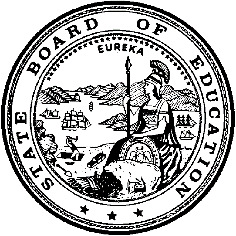 California Department of EducationExecutive OfficeSBE-005 (REV. 1/2018)General WaiverCalifornia State Board of Education 
May 2023 Agenda
Item #W-05SubjectRequest by the Big Lagoon Union Elementary School District to waive California Education Code Section 5020, which requires a districtwide election to reduce the number of governing board members from five to three.Waiver Number8-1-2023Type of ActionAction, ConsentSummary of the Issue(s)California Education Code (EC) Section 5020 requires that an approved resolution by a county committee on school district organization (County Committee) to decrease the size of a school district governing board from five to three members be approved by voters at a districtwide election. To expedite this reduction, the district requests that the California State Board of Education (SBE) waive the requirement in EC Section 5020 that the reduction be approved at a districtwide election.Authority for WaiverEC Section 33050RecommendationApproval:  YesApproval with conditions:  NoDenial:  NoSummary of Key IssuesApproval of this waiver request would eliminate the election requirement for approval of the reduction in the number of members (from five to three) on the Big Lagoon Union Elementary School District (ESD) governing board. The County Committee approval will constitute an order of election, pursuant to EC Section 5020, unless this waiver is approved.The Big Lagoon Union ESD is a small school district (14 students) with a five-member board (the Board) in a rural area of Humboldt County. Currently, the Board consists of two community members as well as two interim members appointed by the Humboldt County Office of Education pursuant to EC 5094. The district has made efforts to recruit additional board members via their website, a marquee on the school’s signage, and public announcements during board meetings and at community events such as school concerts. These efforts have not produced sufficient interest and are complicated by the fact that the majority of district students (12 of 14) live outside of the district’s boundaries, making their caregivers ineligible to sit on the Board since they are not district residents.  Due to the difficulties in recruiting and maintaining a full five-member board in a district of this size, the Board has acted to reduce their size from five to three. This reduction has already been reviewed and was unanimously approved by the County Committee on March 21. As noted above, this constitutes an order of election, unless that requirement is waived by the SBE. While the waiver of EC section 5020 does not affect the Board’s decision to reduce the size of the governing board, it will allow the district to implement the Board’s decision without the cost or delay that accompanies an election. The Education Code already envisions that small elementary school districts have a three-member board. Subdivision (c) of EC Section 35012 requires that an elementary school district with an average daily attendance of less than 300 have a three-member board—however, the governing board of any such district is required to take action to increase the size of the board to five members, without approval by the district’s electorate, if enrollment increases to 300 or more (EC Section 5018). There is no corresponding statute to allow the governing board to reduce from five to three members without an election. The California Department of Education (CDE) has reviewed the waiver request and has determined that there was no significant opposition to the waiver at the public hearings held by the governing board or the County Committee. The CDE also has determined that none of the findings specified in EC Section 33051, which authorize denial of a waiver, exist. Thus, the CDE recommends the SBE approve the request by the Big Lagoon Union ESD to waive EC Section 5020, which requires a districtwide election to approve a reduction in the size of the governing board.Demographic Information: The Big Lagoon Union ESD has a student population of 14, served by a single transitional kindergarten through grade eight (TK-8) school, and is located 26 miles north of Eureka, California, in a rural area of Humboldt County.Because this is a general waiver, if the SBE decides to deny the waiver, it must cite one of the seven reasons in EC 33051(a), available at http://leginfo.legislature.ca.gov/faces/codes_displaySection.xhtml?lawCode=EDC&sectionNum=33051.Summary of Previous State Board of Education Discussion and ActionThe SBE has approved similar waiver requests in the past. The most recent approval was at the March 2022 SBE meeting for Westside ESD (Fresno County).Fiscal Analysis (as appropriate)Approval of the waiver request will not have fiscal effects on any local or state agency. Disapproval of the request may result in additional election costs for the Big Lagoon Union ESD.Attachment(s)Attachment 1: Summary Table (1 page)Attachment 2: Big Lagoon Union Elementary School District General Waiver Request 8-1-2023 (2 pages). (Original waiver request is signed and on-file in the Waiver Office.)Attachment 1: Summary TableCalifornia Education Code Section 5020Created by California Department of Education
May 2023Attachment 2
Big Lagoon Union Elementary School District
General Waiver Request 8-1-2023California Department of EducationWAIVER SUBMISSION - GeneralCD Code: 1262695Waiver Number: 8-1-2023Active Year: 2023Date In: 1/23/2023 10:16:42 AMLocal Education Agency: Big Lagoon Union ElementaryAddress: 269 Big Lagoon Park Rd.Trinidad, CA 95570Start: 2/1/2023	End: 11/30/2023Waiver Renewal: NoWaiver Topic: School District ReorganizationEd Code Title: Size of Governing Board Ed Code Section: 5020Ed Code Authority: 33050Education Code or CCR to Waive: 5020Outcome Rationale: Big Lagoon Union Elementary School District is requesting a waiver of the requirement to conduct an election in order to effectuate a reduction from five to three members of the governing board, as the district’s average daily attendance during the preceding year was less than 300.Student Population: 14City Type: RuralPublic Hearing Date: 1/17/2023Public Hearing Advertised: Notice posted December 22, 2022Local Board Approval Date: 1/17/2023Community Council Reviewed By: Certificated Bargaining UnitCommunity Council Reviewed Date: 12/16/2022Community Council Objection: NoCommunity Council Objection Explanation: Audit Penalty Yes or No: NoCategorical Program Monitoring: NoSubmitted by: Dr. Rosie SlentzPosition: Interim SuperintendentE-mail: admin@biglagoon.org Telephone: 707-677-3688Bargaining Unit Date: 12/05/2022
Name: The Teachers Association of Big Lagoon CTA/NEA
Representative: Rebecca Lawrence
Title: Teacher Representative
Phone: (707) 951-7124
Position: NeutralWaiver NumberDistrictPeriod of RequestBargaining Unit Representatives ConsultedPublic Hearing and Board DateAdvisory Committee Position8-1-2023Big Lagoon Union Elementary School DistrictRequested: 
February 1, 2023, to November 30, 2023Recommended: February 1, 2023, to November 30, 2023The Teachers Association of Big Lagoon CTA/NEA Rebecca Lawrence, Teacher Representative12/5/2022NeutralJanuary 17, 2023School Site Council 12/6/2022No objections